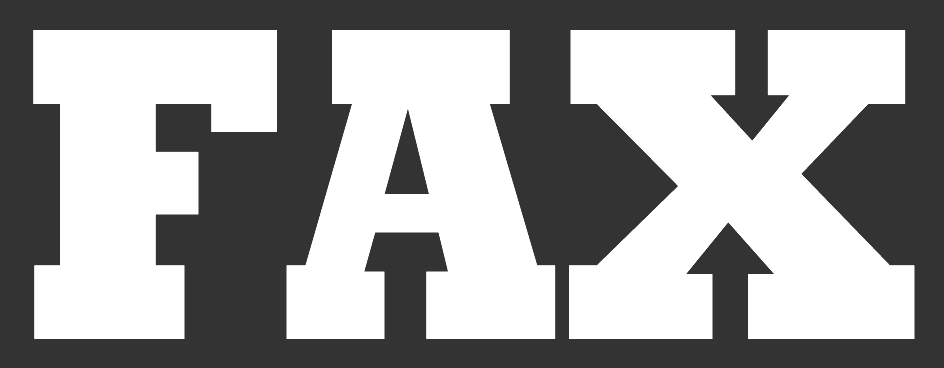 Date:Pages:To:From:Fax:Fax:Phone:Phone:Re:Notes: